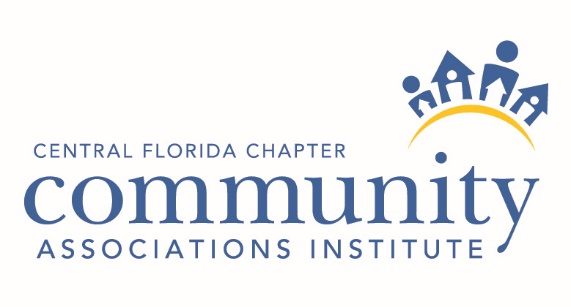 PMDP Education CoursesCentral Florida Chapter Reimbursement FormName: _____________________________________________________________Address: ___________________________________________________________City: __________________________	State & Zip Code: _____________________Phone: ________________________ 	Email: ______________________________CAI #: _________________________	Date of Course: _______________________Course Name: _______________________________________________________Instructor: __________________________________________________________Passing Score: _______________________________________________________The Chapter policy is to reimburse for half the cost of the course. In order for the Chapter to reimburse individuals for course completion, the individual must request the reimbursement, provide proof of passing the course, send payment receipt and complete this form.  Please attach correspondence from National CAI with proof of passing score and they payment receipt for the class.Reimbursement must be requested with in 90 days of receiving your passing score.